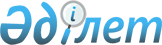 О внесении изменений в приказ Министра сельского хозяйства Республики Казахстан от 12 августа 2015 года № 18-02/739 "Об утверждении регламентов государственных услуг в области лесного хозяйства и особо охраняемых природных территорий"
					
			Утративший силу
			
			
		
					Приказ Заместителя Премьер-Министра Республики Казахстан - Министра сельского хозяйства Республики Казахстан от 29 сентября 2016 года № 407. Зарегистрирован в Министерстве юстиции Республики Казахстан 2 ноября 2016 года № 14388. Утратил силу приказом Министра экологии, геологии и природных ресурсов Республики Казахстан от 16 ноября 2020 года № 286.
      Сноска. Утратил силу приказом Министра экологии, геологии и природных ресурсов РК от 16.11.2020 № 286 (вводится в действие по истечении десяти календарных дней после дня его первого официального опубликования).
      ПРИКАЗЫВАЮ:
      1. Внести в приказ Министра сельского хозяйства Республики Казахстан от 12 августа 2015 года № 18-02/739 "Об утверждении регламентов государственных услуг в области лесного хозяйства и особо охраняемых природных территорий" (зарегистрированный в Реестре государственной регистрации нормативных правовых актов № 12042, опубликованный 7 октября 2015 года в информационно-правовой системе "Јділет") следующие изменения:
      в регламенте государственной услуги "Согласование мест строительства объектов, влияющих на состояние и воспроизводство лесов", утвержденном указанным приказом:
      пункт 5 изложить в следующей редакции:
      "5. Содержание каждой процедуры (действия), входящей в состав процесса оказания государственной услуги, длительность выполнения:
      регистрация заявлений на получение государственной услуги работником канцелярии услугодателя, поступивших от услугополучателей на бумажном носителе и передача его на рассмотрение руководству услугодателя (30 минут);
      ознакомление руководства услугодателя с содержанием документа и наложение резолюции (в течение 2 (двух) рабочих дней). Передача документа ответственному исполнителю услугодателя (далее – исполнитель);
      исполнитель услугодателя в течение 7 (семи) рабочих дней проверяет полноту и правильность оформления представленных документов в соответствии с перечнем, указанным в пункте 9 стандарта;
      в случае полноты и достоверности, представленных документов: подготовка соответствующего решения;
      подписание результата оказания государственной услуги руководством услугодателя (в течение 1 (одного) рабочего дня).";
      пункт 8 изложить в следующей редакции:
      "8. Описание последовательности процедур (действий) между структурными подразделениями услугодателя:
      регистрация заявлений на получение государственной услуги работником канцелярии услугодателя, поступивших через портал от услугополучателей либо на бумажном носителе и передача его на рассмотрение руководству услугодателя.
      В случае поступления заявления на бумажном носителе, исполнителем производится регистрация в день поступления через портал с заполнением всех полей и приложением сканированных копий необходимых документов, предоставленных на бумажном носителе;
      ознакомление руководством услугодателя с содержанием документа и наложением резолюции (в течение 2 (двух) рабочих дней). Передача документа ответственному исполнителю услугодателя (далее – исполнитель);
      исполнитель услугодателя в течение 7 (семи) рабочих дней проверяет полноту и правильность оформления представленных документов в соответствии с перечнем, указанным в пункте 9 стандарта;
      в случае полноты и достоверности, представленных документов: подготовка соответствующего решения;
      подписание результата оказания государственной услуги руководством услугодателя (в течение 1 (одного) рабочего дня).";
      в регламенте государственной услуги "Согласование на проведение в государственном лесном фонде работ, не связанных с ведением лесного хозяйства", утвержденном указанным приказом:
      пункт 5 изложить в следующей редакции:
      "5. Содержание каждой процедуры (действия), входящей в состав процесса оказания государственной услуги, длительность выполнения:
      регистрация заявлений на получение государственной услуги работником канцелярии услугодателя, поступивших от услугополучателей на бумажном носителе и передача его на рассмотрение руководству услугодателя (30 минут);
      ознакомление руководства услугодателя с содержанием документа и наложение резолюции (в течение 2 (двух) рабочих дней). Передача документа ответственному исполнителю услугодателя (далее – исполнитель);
      исполнитель услугодателя в течение 17 (семнадцати) рабочих дней проверяет полноту и правильность оформления представленных документов в соответствии с перечнем, указанным в пункте 9 стандарта;
      в случае полноты и достоверности представленных документов: подготовка соответствующего решения;
      подписание результата оказания государственной услуги руководством услугодателя (в течение 1 (одного) рабочего дня).";
      пункт 8 изложить в следующей редакции:
      "8. Описание последовательности процедур (действий) между структурными подразделениями услугодателя:
      регистрация заявлений на получение государственной услуги работником канцелярии услугодателя, поступивших через портал от услугополучателей либо на бумажном носителе и передача его на рассмотрение руководству услугодателя.
      В случае поступления заявления на бумажном носителе, исполнителем производится регистрация в день поступления через портал с заполнением всех полей и приложением сканированных копий необходимых документов, предоставленных на бумажном носителе;
      ознакомление руководством услугодателя с содержанием документа и наложением резолюции (в течение 2 (двух) рабочих дней). Передача документа ответственному исполнителю услугодателя (далее – исполнитель);
      исполнитель услугодателя в течение 17 (семнадцати) рабочих дней проверяет полноту и правильность оформления представленных документов в соответствии с перечнем, указанным в пункте 9 стандарта;
      в случае полноты и достоверности представленных документов: подготовка соответствующего решения;
      подписание результата оказания государственной услуги руководством услугодателя (в течение 1 (одного) рабочего дня).".
      2. Комитету лесного хозяйства и животного мира Министерства сельского хозяйства Республики Казахстан в установленном законодательством порядке обеспечить:
      1) государственную регистрацию настоящего приказа в Министерстве юстиции Республики Казахстан;
      2) в течение десяти календарных дней со дня государственной регистрации настоящего приказа направление в одном экземпляре его копии в печатном и электронном виде на государственном и русском языках в Республиканское государственное предприятие на праве хозяйственного ведения "Республиканский центр правовой информации" для включения в Эталонный контрольный банк нормативных правовых актов Республики Казахстан;
      3) в течение десяти календарных дней после государственной регистрации настоящего приказа направление его копии на официальное опубликование в периодических печатных изданиях и в информационно-правовой системе "Јділет";
      4) размещение настоящего приказа на интернет-ресурсе Министерства сельского хозяйства Республики Казахстан и на интранет-портале государственных органов.
      3. Настоящий приказ вводится в действие по истечении десяти календарных дней после дня его первого официального опубликования.
					© 2012. РГП на ПХВ «Институт законодательства и правовой информации Республики Казахстан» Министерства юстиции Республики Казахстан
				
Заместитель Премьер-Министра
Республики Казахстан -
Министр сельского хозяйства
Республики Казахстан
А. Мырзахметов